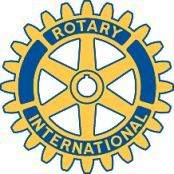 Rotary Club of Carleton Place and Mississippi Mills       Meeting of June 24, 2013Our scheduled guests from the Municipal Twin City Committee did not come to the meeting.  Also, Rotarian Judith was absent.As a result the meeting was very short and more of a social gathering.  As usual, President Robert started off the meeting by asking Secretary Doug to bring any received correspondence to the Club’s attention.  Firstly was a letter from the Lanark Big Sisters / Brothers asking for a donation of $500.00.  This was forwarded to the donations committee for determination of whether this charity is one which meets our Club’s donation guidance.  Secondly was a letter received from the Almonte District High School’s administrator for their Reach For the Top Team thanking us for the financial support that we gave to them.  The team reached 14th overall.Lastly was a cheque received from what Treasurer Mike said was the second last outstanding payment owed for their Mushroom Compost Sale purchase.  The cheque contained in the envelope was dated for April 27th, however the mailing address was totally incorrect and the only way that the letter was received by us was that it was addressed to the Carleton Place Rotary Club.Rotarian Faye said that she had dropped off the cheques and bursary forms to the two respective High Schools in Town.  She also said that she spoke to someone at Notre Dame High School about the potential for starting an Interact Club at that School.Rotarian Marion said that she was able to forward the Haitian contact from The Mills to ADG David Batchelor as per his request.The next item on the agenda was the Annual Handover BBQ to be held at Rotarian Brian’s home on the evening of Monday, July 15th.  Any and all spouses are also welcome to the event.  Brian has asked that we RSVP with him so that he can plan accordingly.  He has also asked that we advise him as to any salads / condiments / drinks / etc. that we plan to bring so that there are not any duplications.  Marion said that she has some paper plates and plastic utensils which she could provide.There was some commentary made to some of the members about the Rotary Trail being in need of some maintenance work, including a possible fallen tree.  Robert and Mike said that had already made plans to work on it this coming Saturday.The meeting ended with Mike saying he had planned to have Sarah Bennett speak to the Club in the near future on the Almonte Train Disaster.  He also said that he would try to have a make-up date for the two guests who did not come to the meeting tonight.